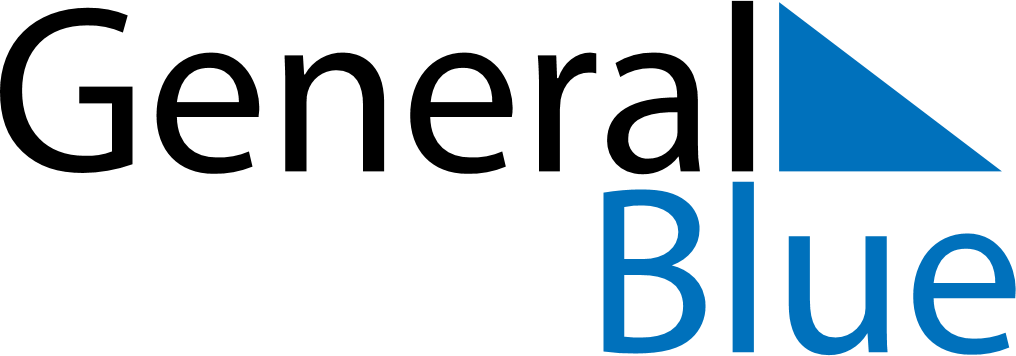 September 2029September 2029September 2029SwitzerlandSwitzerlandSundayMondayTuesdayWednesdayThursdayFridaySaturday12345678910111213141516171819202122Federal Day of Thanksgiving, Repentance and Prayer2324252627282930